                        Knowledge Organiser 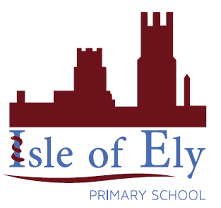                     Spring Term 2                   Geography – The UK Geography and                      Climate Flags of the UK Weather of the UKThe Union Flag is made up of parts of the flags from England, Scotland and Ireland.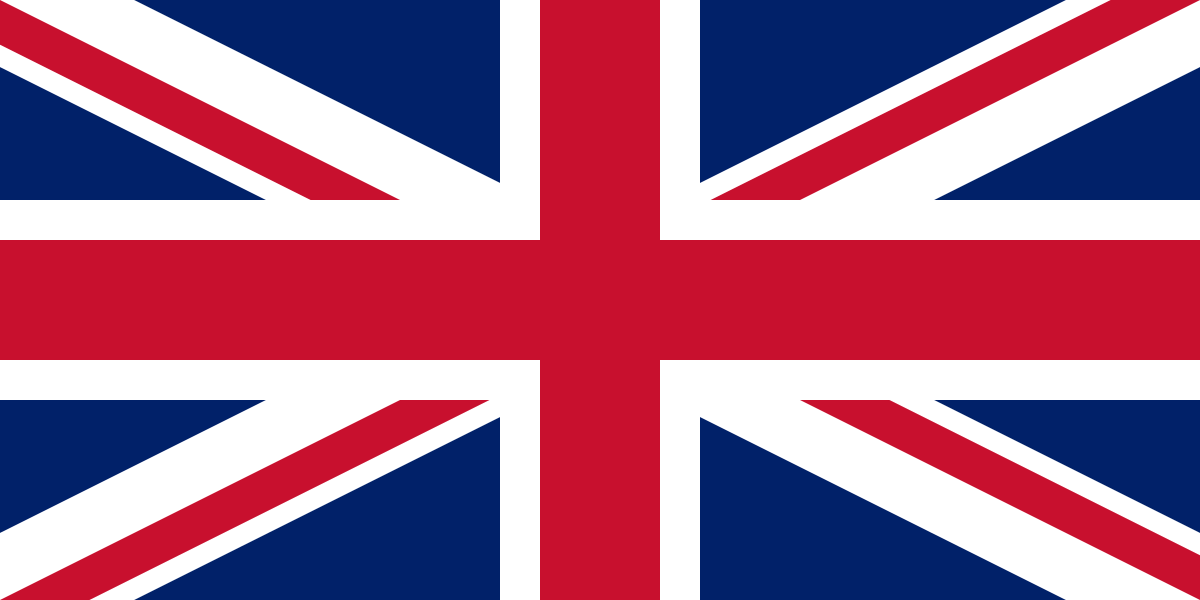 The flags of the UK –England, Scotland, Wales.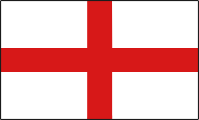 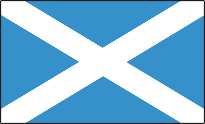 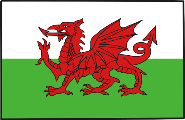 Northern Ireland has no flag of its own.Weather is precipitation (rainfall), temperature and wind speed.Here is the average weather forecast for the UK.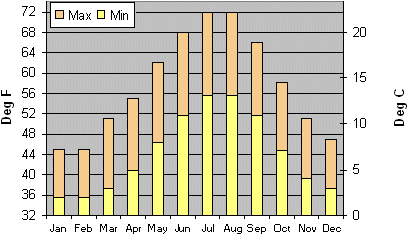 Physical Geography of the UK The Four SeasonsSome facts about the UK’s physical geographyScotland and Wales have lots mountainous areas.England is mostly rolling hills, with some flat areas such as the Fens.Northern Ireland is part of a small island so you need to cross the sea to get to it.It is colder and wetter in Scotland than England.The UK is temperate which means the weather changes throughout the year.The four seasons are Spring, Summer, Autumn and Winter. What do you know about the different seasons?  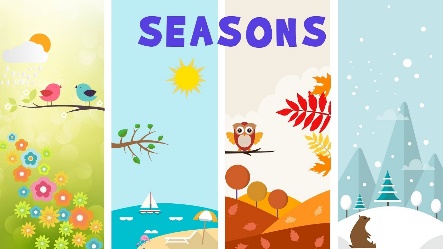 Vocabulary Vocabulary Union flagThe national flag of the United Kingdom. Physical geographyNatural features of a place.MountainsA natural elevation of the Earth’s surface rising from the surrounding level.TemperatureA degree of hotness or coldness measured on a definite scale.IslandA body of land surrounded by water. SeasonEach of the four divisions of the year – spring, summer, autumn and winter.United KingdomA country within Europe which is made up of 4 countries – England, Wales, Northern Ireland and Scotland.